Poznań, dnia 24 sierpnia 2022 roku.Sz.P.Prezydent Miasta PoznaniaJacek JaśkowiakMichał Grześ – radnyDotyczy: braku dbałości o zieleń przy bloku Kotlarska 1 działka … i …Mimo złożenia w tej sprawie interpelacji, mieszkańcy skarżą się, że na działkach … i … wokół bloku Kotlarska 1 nic się nie zmieniło. Nie przycinana zieleń (żywopłot) pogarsza bezpieczeństwo starszych mieszkańców, którzy boją się w ostatnie upały otwierać okien – zieleń skutecznie zasłania blok. Z tego względu proszą o przycięcie żywopłotów i innych roślin na taką wysokość by czuli się bezpiecznie.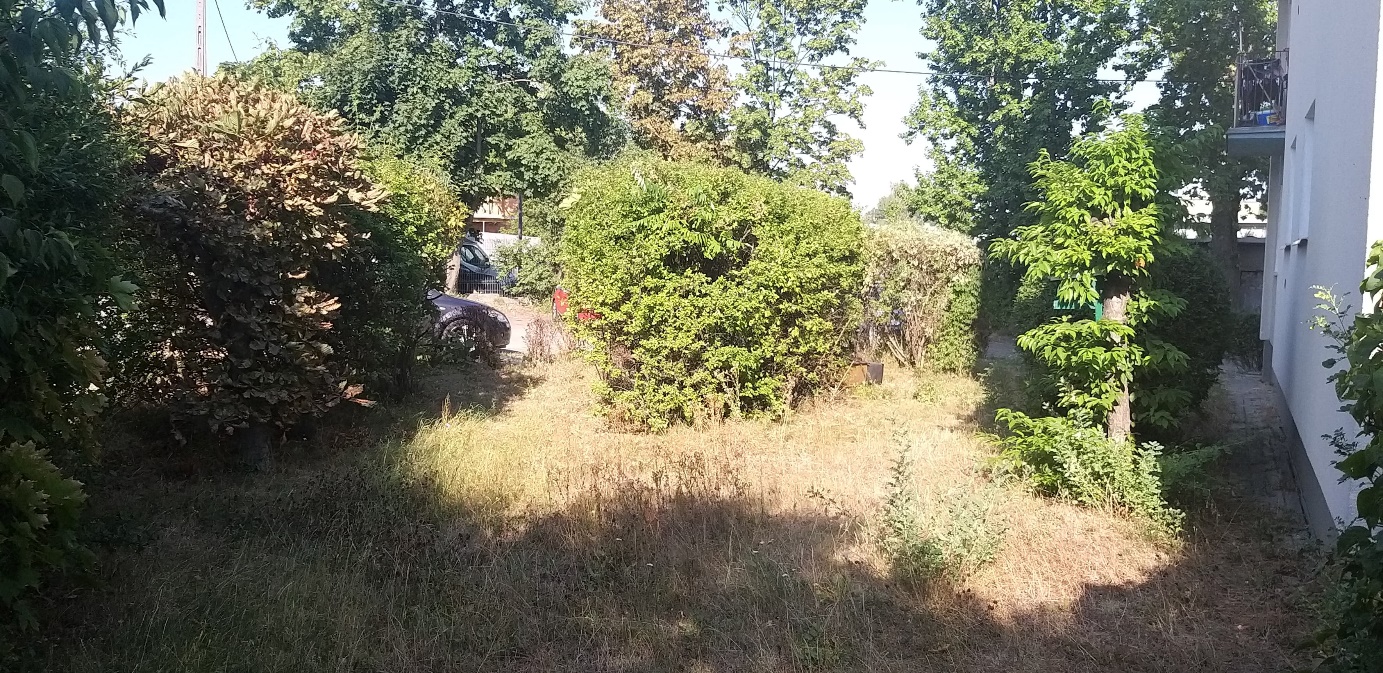 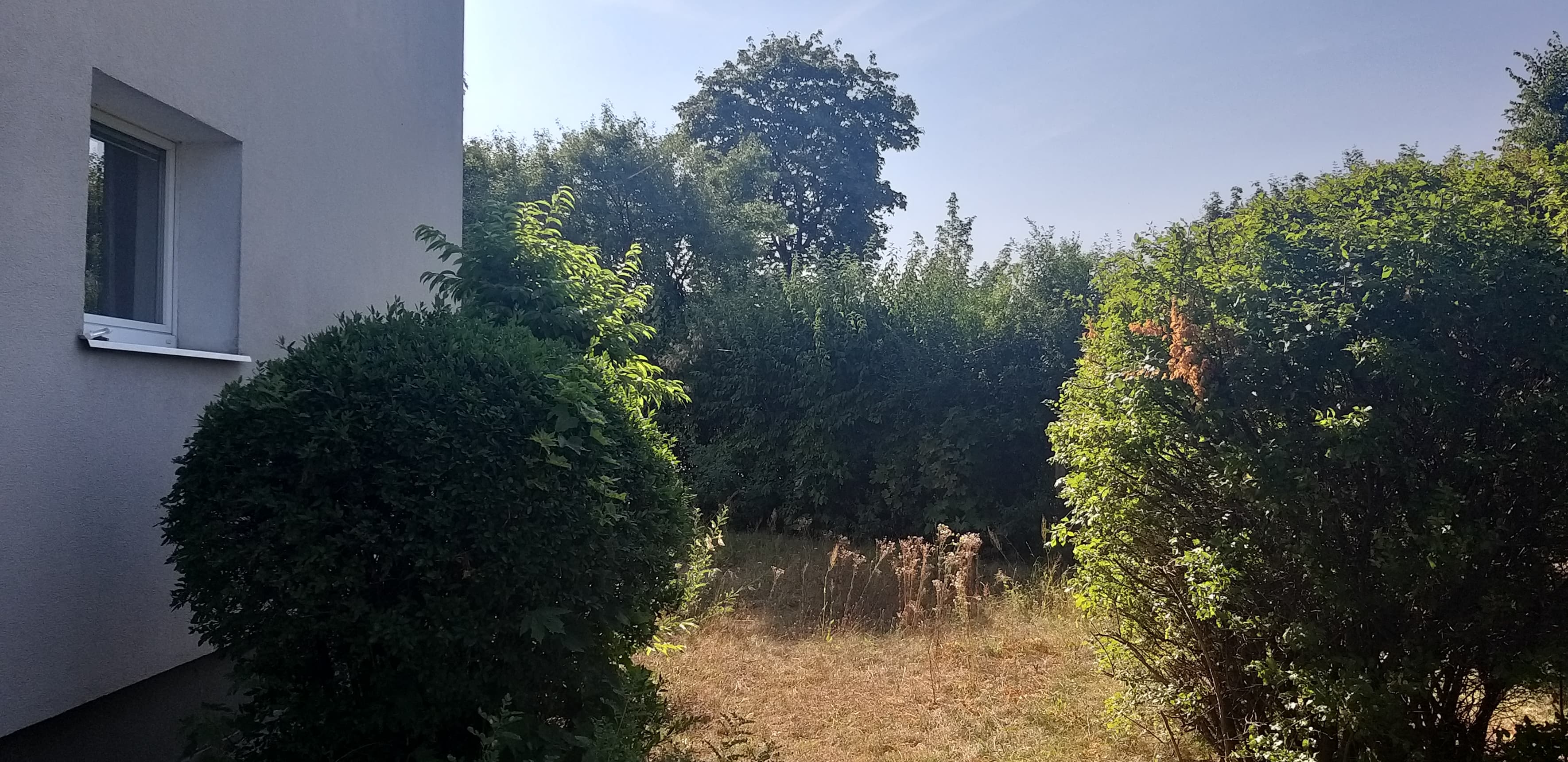 